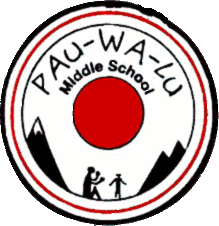 Miss Voss’ Prime Reading/Study Skills 2017-2018Tardy PolicyStudents are tardy to class if they are not inside my classroom when the bell rings.Students are allowed 4 tardies before a lunch detention.  Tardies are excused when they have a pass/phone call from staff member.If your student is not making adequate progress throughout the semester you may be contacted to discuss strategies to help support your student.Suggestions for Prime books Find a book at students independent reading level (read and understand on their own)Find a book of high interest for a studentMeet with librarian to find bookCourse Description:Study Skills/Prime reading offers students extra support and time to complete assignments. Students will learn effective Study Skills Techniques to support them in their classes. Students will NOT be able to complete all class work during the allotted class period, but this course will provide students with extra assistance on difficult assignments and projects. Students are expected to work productively in their classrooms and come to their Study Skills class prepared and ready to work.Students will very frequently check their grades on Infinite Campus and stay updated with classwork.  As well as learning effective study skills in this class, students will also be practicing their good character traits that are focused upon at Pau-Wa-Lu Middle School where “character counts” for all of us. In this class fairness and caring attitudes are a daily practice.Class Expectations:Students are expected to bring all unfinished homework and assignments, as well as the materials needed to complete their work to class. By doing this students demonstrate responsibility and respect for themselves, their classmates, and their teacher. Consequences for not demonstrating character in our classroom will be:Verbal Warning to the student/loss of participation points for the dayPhone call/email and/or classroom notice to the parent/guardian or lunch detentionReferral to the officeHomework and Late Work PolicyThis is a brief synopsis of the Pau-Wa-Lu Middle School Homework and late work policy.Homework:Homework is expected of middle school students and is an important part of the school program. The amount of homework will vary depending on student needs and projects that are underway.The organizer/planner should be the link between school and home, and homework assignments should be written in the organizer each day in each class. Most low grades are caused by students’ failure to complete classwork, homework, and make-up work.Make-up Work:When a student is absent from school, whatever the reason, it will be yours/their responsibility to contact teachers for the assignments missed. You will be given as many days as you were absent, plus one additional day to complete the work and turn it in.Homework Deadlines:Any late or missed work must be completed by the end of each month.Tardy PolicyStudents are tardy to class if they are not inside my classroom when the bell rings.Students are allowed 4 tardies before a lunch detention.  Tardies are excused when they have a pass/phone call from staff member stating absence. Grading:A student’s Study Skills grade will be based on a student’s daily work ethic and classroom behavior. The student’s planner/organizational technique will be checked often by staff.At the end of the semester the students will take a small exam focusing on some study skill techniques acquired throughout the semester.Grading is based on a point daily tota.  The students will receive one warning for disruptive behavior.  If the behavior continues then they will lose two points for every time they are redirected after that. NO EXTRA CREDIT IS OFFERED IN THIS CLASS. Updated Grades: Grades will be updated on Infinite Campus. Students and parents should check Infinite Campus at least once a week.Please sign below indicating that you have read and discussed the classroom expectations and policies with your student. Keep the syllabus for your reference. Return this signed for points.Prime/Study SkillsMiss Brittany Voss(775) 265-6100Website - http://vosssped.weebly.com/Email - bvoss@dcsd.k12.nv.usI have reviewed this syllabus with my student and I understand the expectations of this class.Student Signature: ___________________    Date: _______________Parent Signature: ____________________    Date: _______________Prime Reading CurriculumSelect a book.Read during prime reading AND at home.Take the Accelerated Reader (AR) test (monitored by a staff member) and have Prime teacher record points.Prime Reading CurriculumSelect a book.Read during prime reading AND at home.Take the Accelerated Reader (AR) test (monitored by a staff member) and have Prime teacher record points.GradingPrime Reading is 10% of your final English Grade!GradingPrime Reading is 10% of your final English Grade!Semester targets6th grade target – 40 points7th grade target – 50 points8th grade target – 60 pointsSemester targets6th grade target – 40 points7th grade target – 50 points8th grade target – 60 pointsLibrary Hours7am – 3pmOpen at lunch.ExpectationsBe PreparedBe ResponsibleExpectationsBe PreparedBe ResponsibleHomeworkRead for ARPoints 